Activity 4Global WarmingGrade Level: 5-8Time: 30 minutesLearning Intention: We are learning what happens to ecosystems when too much carbon dioxide is released into the atmosphere and how this contributes to global climate change.Objective: Students will identify main ideas, list details, and summarize text about global warming.Overview: In this activity, students will use a graphic organizer to summarize information about global warming. Materials Needed:Science A-Z textbook: Atmosphere and Climate, grades 5-6Copies of summarizing graphic organizer or science notebooksTransparency of summarizing graphic organizerOverhead projectorSuccess Criteria: We will know we are successful when we are able to write a 3-5 sentence summary and create an illustration explaining what global warming is. Activity:Begin class by handing out the summarizing graphic organizer or by having students copy it into their notebooks. Explain that today they are going to further their exploration of Global Climate Change by finding out exactly what is global warming and how carbon dioxide influences it. Model using the graphic organizer with the text by reading about how earth’s atmosphere works like a greenhouse and how the atmosphere controls the temperature (pages 9-10). Having students draw a picture to accompany their summary is optional.Have students work individually or in pairs to read pages 20-23 and repeat the process of using the summarizing graphic organizer to write their own summaries of what climate change is.Closure: Allow students to share their summaries with the class or their table group. Review the success criteria with students.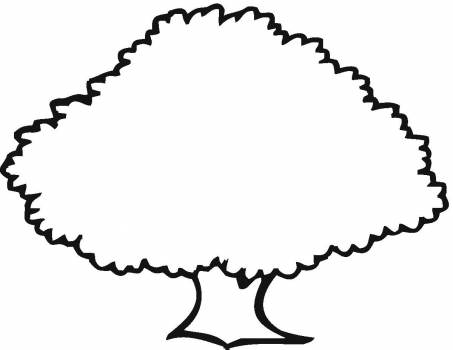 